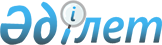 О вопросах формирования и организации деятельности закрытого акционерного общества "Национальная компания "Казакстан темiр жолы"Постановление Правительства Республики Казахстан от 27 апреля 2002 года N 479

      В целях реализации постановлений Правительства Республики Казахстан от 4 июня 2001 года N 756 P010756_ "Об утверждении Программы реструктуризации железнодорожного транспорта Республики Казахстан на 2001- 2005 годы" и от 15 марта 2002 года N 310 P020310_ "О создании закрытого акционерного общества "Национальная компания "Казакстан темiр жолы" Правительство Республики Казахстан постановляет: 

      1. Реорганизовать дочерние государственные предприятия "Пассажирские перевозки", "Желдорреммаш", "Ремлокомотив", "Ремвагон", "Желдорводотеплоснабжение", "Казтранссервис" Республиканского государственного предприятия "Казакстан темiр жолы" путем преобразования в открытые акционерные общества соответственно "Пассажирские перевозки", "Желдорреммаш", "Ремлокомотив", "Ремвагон", "Желдорводотеплоснабжение", "Казтранссервис" (далее - Общества) со 100-процентным государственным участием в уставных капиталах. 

      2. Определить основными видами деятельности Обществ: 

      "Пассажирские перевозки" - перевозка пассажиров, багажа, грузобагажа железнодорожным транспортом; 

      "Желдорреммаш" - обеспечение потребностей железнодорожного транспорта и других отраслей в ремонте и модернизации подвижного состава, его узлов и агрегатов, изготовлении запасных частей и машиностроительной продукции; 

      "Ремлокомотив" - обеспечение потребностей железнодорожного транспорта в ремонте и техническом обслуживании локомотивов и моторвагонного подвижного состава, его узлов и агрегатов, изготовлении и восстановлении запасных частей; 

      "Ремвагон" - обеспечение потребностей железнодорожного транспорта в ремонте и техническом обслуживании грузовых вагонов и рефрижераторных секций, восстановлении узлов и деталей, модернизации подвижного состава, его узлов и агрегатов; 

      "Желдорводотеплоснабжение" - услуги водохозяйственной и канализационной систем для обеспечения потребностей железнодорожного транспорта и населения в поставке питьевой, технической воды и тепла, в техническом обслуживании систем водотеплоснабжения и санитарно-технических устройств; 

      "Казтранссервис" - осуществление железнодорожных контейнерных перевозок, включающих транспортировку контейнеров и их обработку на грузовых и складских терминалах. 

      3. Комитету государственного имущества и приватизации Министерства финансов Республики Казахстан в установленном законодательством порядке обеспечить: 

      1) формирование уставных капиталов Обществ путем передачи имущества реорганизуемых дочерних государственных предприятий "Пассажирские перевозки", "Желдорреммаш", "Ремлокомотив", "Ремвагон", "Желдорводотеплоснабжение", "Казтранссервис" Республиканского государственного предприятия "Казакстан темiр жолы"; 

      2) утверждение уставов Обществ и их государственную регистрацию; 

      3) передачу государственных пакетов Обществ в уставный капитал закрытого акционерного общества "Национальная компания "Казакстан темiр жолы"; 

      4) принятие иных мер, вытекающих из настоящего постановления. 

      4. Внести в некоторые решения Правительства Республики Казахстан следующие изменения и дополнения: 

      1) утратил силу постановлением Правительства РК от 05.08.2013 № 796;

      2) в постановление Правительства Республики Казахстан от 24 октября 2000 года N 1587 P001587_ "О Перечне объектов государственной собственности, не подлежащих приватизации" (САПП Республики Казахстан, 2000 г., N 43, ст.513):      приложение 2 к указанному постановлению дополнить строкой, порядковый номер 32, следующего содержания:     "32. ЗАО "Национальная компания "Казакстан темiр жолы";     3) в постановление Правительства Республики Казахстан от 15 марта 2002 года N 310  P020310_

   "О создании закрытого акционерного общества "Национальная компания "Казакстан темiр жолы":     подпункт 1) пункта 4 изложить в следующей редакции:      "1) формирование уставного капитала Общества путем передачи имущества Республиканского государственного предприятия "Казакстан темiр жолы" и его дочерних государственных предприятий согласно приложению 1, а также государственных пакетов акций акционерных обществ согласно приложению 2;";     в приложении 1 к указанному постановлению:     строки, порядковые номера 1, 4-7, 12, исключить;     в приложении 2 к указанному постановлению:     строку, порядковый номер 3, исключить;     дополнить строками, порядковые номера 8-13, следующего содержания:     "8. ОАО "Пассажирские перевозки".     9. ОАО "Желдорреммаш".     10. ОАО "Ремлокомотив".     11. ОАО "Ремвагон".     12. ОАО "Желдорводотеплоснабжение".     13. ОАО "Казтранссервис".     5. Настоящее постановление вступает в силу со дня подписания. 



 

          Премьер-Министр 

      Республики Казахстан 

 

(Специалисты: Склярова И.В.,              Мартина Н.А.)      
					© 2012. РГП на ПХВ «Институт законодательства и правовой информации Республики Казахстан» Министерства юстиции Республики Казахстан
				